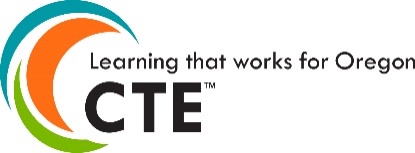 CTE/STEM Regional Network/Carl D. Perkins Contact UpdatePlease email updates to Barbara.ONeill@state.or.us First NameLast NameTitleAddressInstitutionRegion #City, ST ZipEmailPhoneCommentsCTE Educational AssignmentOther  Regional Coordinator  New assignment   Dual Credit/College Now 	Coordinator  Replacing?        CTE Specialist  Remove from the contact list:   CTE Dean  Remove from the contact list: 